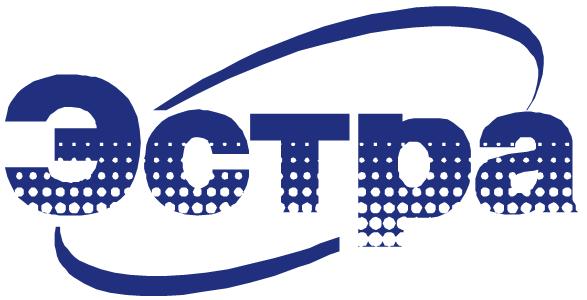 КАРТА УСТАВОК МКЗП-МИКРОКАРТА УСТАВОК МКЗП-МИКРОКАРТА УСТАВОК МКЗП-МИКРОКАРТА УСТАВОК МКЗП-МИКРОКАРТА УСТАВОК МКЗП-МИКРОКАРТА УСТАВОК МКЗП-МИКРО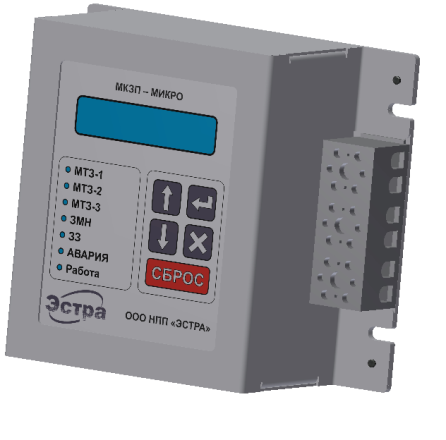 ФИО составителяДата составленияОбъект№ присоединения1. Настройка даты и времениГод (2015 – 2099)Месяц (январь – декабрь)Число (1 – 31)Часы (0 – 23)Минуты (0 – 59)2. Уставки сервисныеАдрес устройства в сети ModBUS1 – 255Скорость в сети ModBUS4800 – 57600Свободный доступОТКЛ / ВКЛРежим отображения данныхАВТО / Ток / НапряжениеРежим работы дисплеяАВТО / ВКЛ3. Настройки блокаКтт1 – 600оеIном11 – 3000АIном21 – 3000АКтт ТНП1 – 300оеСхема ТН2ТН / 3ТНUном0,2 – 37кВТок нагрузки0,2 – 200АОпределение РПО/РПВРПО и РПВ / по току / нет4. АвтоматикаТУВведено / выведеноРазр АПВВведено / выведеноРазр ЗМНВведено / выведеноРазр ЗПНВведено / выведеноРазр УРОВВведено / выведеноРазр АЧР1Введено / выведеноРазр АЧР2Введено / выведено5. Уставки входовВКЛ0, 1, In1 – In2ОТКЛ0, 1, In1 – In2РПО вход0, 1, In1 – In2РПВ вход0, 1, In1 – In2Внешнее ОТКЛ10, 1, In1 – In2Внешнее ОТКЛ20, 1, In1 – In2Уставки 20, 1, In1 – In2Неиспр U0, 1, In1 – In26. Уставки защитМТЗ-1Уставка 1Уставка 2Защита МТЗ-1, ключ В1Введена / выведенаНаправленность, ключ В1аВведена / выведенаТок срабатывания0 – 200АВремя срабатывания МТЗ-10 – 300сНачало зоны срабатывания0 – 359,9градКонец зоны срабатывания0 – 359,9градМТЗ-2Защита МТЗ-2, ключ В4Введена / выведенаНаправленность, ключ В2аВведена / выведенаПуск МТЗ-2 по ВМБ, ключ В3Введена / выведенаЗащита УМТЗ, ключ В2Введена / выведенаТок срабатывания0 – 200АВремя срабатывания МТЗ-20 – 300сНапряжение срабатывания0 – 150ВВремя срабатывания УМТЗ0 – 300сНачало зоны срабатывания0 – 359,9градКонец зоны срабатывания0 – 359,9градМТЗ-3Защита МТЗ-3, ключ В5Введена / выведенаНаправленность, ключ В3аВведена / выведенаТип МТЗ, ключ В6Независимая / интегр-наяТок срабатывания0 – 200АВремя срабатывания МТЗ-30 – 300сНачало зоны срабатывания0 – 359,9градКонец зоны срабатывания0 – 359,9градСпособ срабатывания, ключ В7Сигнал / отключениеЗМТЗащита, ключ В11Введена / выведенаТок срабатывания0 – 200АВремя срабатывания0 – 300сСпособ срабатывания, ключ В12Сигнал / отключениеЗНФЗащита, ключ В13Введена / выведенаУровень срабатывания0 – 100%Время срабатывания0 – 300сСпособ срабатывания, ключ В14Сигнал / отключениеЗПТЗащита, ключ В15Введена / выведенаПериод пульсаций0,02 – 10сУровень срабатывания0 – 100%Время срабатывания0 – 300сСпособ срабатывания, ключ В16Сигнал / отключениеЗЗ-1Ненаправленная защита по 3Io, ключ В18Введена / выведенаТок срабатывания0 – 200АВремя срабатывания0 – 300сСпособ срабатывания, ключ В19Сигнал / отключениеПуск по 3Uо, ключ В17Введен / выведенНапряжение срабатывания0 – 150ВЗащита по 3Uo, ключ В20Введена / выведенаЗащита на сигнал по 3Uo, ключ В22Введена / выведенаВремя срабатывания на сигнал по 3Uo0 – 300сНаправленная защита по 3Io, ключ В21Введена / выведенаТок срабатывания направленной ЗЗ0 – 200АНачало зоны срабатывания0 – 359,9градКонец зоны срабатывания0 – 359,9градЗЗ-2Ненаправленная защита по 3Io, ключ В28Введена / выведенаТок срабатывания0 – 200АВремя срабатывания0 – 300сСпособ срабатывания, ключ В29Сигнал / отключениеПуск по 3Uо, ключ В27Введен / выведенНапряжение срабатывания0 – 150ВUсшКонтроль цепей напряжения, ключ В26Введен / выведенНапряжение срабатывания0 – 150ВЧастота срабатывания45 – 50ГцНесимметрия напряжения0 – 100%Время срабатывания0 – 300сВнешнее ОТКЛ1Защита, ключ В34Введена / выведенаВремя срабатывания0 – 300сСпособ срабатывания, ключ В38Сигнал / отключениеВнешнее ОТКЛ2Защита, ключ В35Введена / выведенаВремя срабатывания0 – 300сСпособ срабатывания, ключ В39Сигнал / отключениеЗМНЗащита, ключ В23Введена / выведенаНапряжение срабатывания0 – 150ВВремя срабатывания0 – 300сЗПНЗащита, ключ В24Введена / выведенаНапряжение срабатывания0 – 150ВВремя срабатывания0 – 300сСпособ срабатывания, ключ В25Сигнал / отключениеЗННЗащита, ключ В109Введена / выведенаУровень срабатывания0 – 100%Время срабатывания0 – 300сСпособ срабатывания, ключ В110Сигнал / отключениеАЧРПервая очередь, ключ В49Введена / выведенаПервая очередь, ключ В50Введена / выведенаЧастота срабатывания первой очереди45 – 50ГцЧастота срабатывания второй очереди45 – 50ГцВремя срабатывания первой очереди0 – 300сВремя срабатывания второй очереди0 – 300сАПВВремя готовности автоматики0 – 300сВремя срабатывания0 – 300сВремя сброса0 – 300сНеуспешное АПВ, ключ В48Введено / выведеноАПВ по ЗМН, ключ В42Введено / выведеноАПВ по МТЗ-1, ключ В43Введено / выведеноАПВ по МТЗ-2, ключ В44Введено / выведеноАПВ по МТЗ-3, ключ В45Введено / выведеноАПВ по ЗЗ-1, ключ В46Введено / выведеноАПВ по ЗЗ-2, ключ В30Введено / выведеноАПВ по АЧР, ключ В47Введено / выведеноУРОВУРОВ, ключ В52Введен / выведенПуск по току, ключ В51Введен / выведенТок срабатывания0 – 200АВремя срабатывания0 – 300сПуск по МТЗ-3, ключ В53Введен / выведенПуск по ЗМН, ключ В54 Введен / выведенПуск по ЗПН, ключ В55Введен / выведенПуск по ЗМТ, ключ В56Введен / выведенПуск по ЗНФ, ключ В57Введен / выведенПуск по ЗЗ-1, ключ В58Введен / выведенПуск по ЗЗ-2, ключ В31Введен / выведенПуск по ЗПТ, ключ В59Введен / выведенПуск по АЧР, ключ В60Введен / выведенПуск по ОТКЛ1, ключ В61Введен / выведенПуск по ОТКЛ2, ключ В62Введен / выведенЛогика управления ВВНесоответствие цепей управления0 – 300сОтказ ВВ, ключ В107Введен / выведенБлокировка по Uсш, ключ В100Введена / выведенаАвария 1/2МТЗ-1, ключ В101Авария 1 / Авария 2МТЗ-2, ключ В102Авария 1 / Авария 2УМТЗ, ключ В103Авария 1 / Авария 2МТЗ-3, ключ В68Авария 1 / Авария 2ЗМН, ключ В69Авария 1 / Авария 2ЗПН, ключ В70Авария 1 / Авария 2ЗНН, ключ В111Авария 1 / Авария 2ЗМТ, ключ В71Авария 1 / Авария 2ЗНФ, ключ В72Авария 1 / Авария 2ЗЗ-1, ключ В73Авария 1 / Авария 2ЗЗ-2, ключ В79Авария 1 / Авария 2ЗПТ, ключ В74Авария 1 / Авария 2АЧР, ключ В75Авария 1 / Авария 2ОТКЛ1, ключ В76Авария 1 / Авария 2ОТКЛ2, ключ В77Авария 1 / Авария 2Неисправность 1/2Отказ ВВ, ключ В105Неиспр 1 / Неиспр 2МТЗ-3 сигн, ключ В81Неиспр 1 / Неиспр 2ЗПН сигн, ключ В82Неиспр 1 / Неиспр 2ЗНН сигн, ключ В112Неиспр 1 / Неиспр 2ЗМТ сигн, ключ В83Неиспр 1 / Неиспр 2ЗНФ сигн, ключ В84Неиспр 1 / Неиспр 2ЗЗ-1 сигн, ключ В85Неиспр 1 / Неиспр 2ЗЗ-2 сигн, ключ В95Неиспр 1 / Неиспр 2Неуспешное АПВ, ключ В86Неиспр 1 / Неиспр 2ЗПТ сигн, ключ В87Неиспр 1 / Неиспр 2Запрет пуска, ключ В88Неиспр 1 / Неиспр 2Тяжелый пуск, ключ В89Неиспр 1 / Неиспр 2Несоот-е цепей управления, ключ В90Неиспр 1 / Неиспр 21 сигн, ключ В93Неиспр 1 / Неиспр 22 сигн, ключ В94Неиспр 1 / Неиспр 27. Уставки выходовРеле К1Время срабатывания0 – 300сВремя возврата0 – 300сТип логической схемыИ / ИЛИСрабатывание по фронтуОТКЛ / ВКЛВыход через триггерОТКЛ / ВКЛИнверсия выходаОТКЛ / ВКЛРелеВведено / выведеноОпределение битов 1 (неинверсных)Определение битов 2 (инверсных)Реле К2Время срабатывания0 – 300сВремя возврата0 – 300сТип логической схемыИ / ИЛИСрабатывание по фронтуОТКЛ / ВКЛВыход через триггерОТКЛ / ВКЛИнверсия выходаОТКЛ / ВКЛРелеВведено / выведеноОпределение битов 1 (неинверсных)Определение битов 2 (инверсных)8. Пароли доступаПароль 1 (УД1)Пароль 2 (УД1)Пароль 3 (УД1)Пароль 4 (УД1)Пароль 5 (УД1)Пароль 6 (УД1)Пароль 7 (УД2)Пароль 8 (УД2)Пароль 9 (УД2)Пароль 10 (УД2)Пароль 11 (УД2)Сервисный пароль